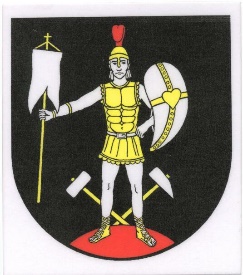 Meno PriezviskoRodné číslo Adresa trvalého pobytuAdresa trvalého pobytuAdresa trvalého pobytuAdresa trvalého pobytuVypíšte údaje o platcovi poplatkuVypíšte údaje o platcovi poplatkuVEC:Žiadosť o úľavu na poplatku  Žiadosť o úľavu na poplatku  Žiadosť o úľavu na poplatku  Žiadam o úľavu poplatku za TKO pre rok:       2021Žiadam o úľavu poplatku za TKO pre rok:       2021Žiadam o úľavu poplatku za TKO pre rok:       2021        Dôvod žiadosti:        Dôvod žiadosti:Zdržiavanie sa v zahraničí viac ako 90 dní  (Podkladom je aktuálne potvrdenie zahraničného zamestnávateľa na príslušný kalendárny rok, prípadne čestné prehlásenie o tom, že žiadateľ sa  v priebehu aktuálneho kalendárneho roka nezdržiava v mieste pobytu)Zdržiavanie sa v zahraničí viac ako 90 dní  (Podkladom je aktuálne potvrdenie zahraničného zamestnávateľa na príslušný kalendárny rok, prípadne čestné prehlásenie o tom, že žiadateľ sa  v priebehu aktuálneho kalendárneho roka nezdržiava v mieste pobytu)Zdržiavanie sa v zahraničí viac ako 90 dní  (Podkladom je aktuálne potvrdenie zahraničného zamestnávateľa na príslušný kalendárny rok, prípadne čestné prehlásenie o tom, že žiadateľ sa  v priebehu aktuálneho kalendárneho roka nezdržiava v mieste pobytu)(uveďte aj štát) Úľava 100%Študenti denného štúdia SŠ a VŠ, ktorí sú na internáte(podkladom je potvrdenie o návšteve Študenti denného štúdia SŠ a VŠ, ktorí sú na internáte(podkladom je potvrdenie o návšteve Študenti denného štúdia SŠ a VŠ, ktorí sú na internáte(podkladom je potvrdenie o návšteve školy, ktoré nie je potrebné doložiť)Úľava 50%školy, ktoré nie je potrebné doložiť)Úľava 50%školy, ktoré nie je potrebné doložiť)Úľava 50%Ak je dlhodobo umiestnený v detskom domove v zariadeníAk je dlhodobo umiestnený v detskom domove v zariadeníAk je dlhodobo umiestnený v detskom domove v zariadenísociálnych služieb alebo  zdravotníckom zariadení viacsociálnych služieb alebo  zdravotníckom zariadení viacsociálnych služieb alebo  zdravotníckom zariadení viacako 90 dní (podkladom je potvrdenie o umiestnení v detskomako 90 dní (podkladom je potvrdenie o umiestnení v detskomako 90 dní (podkladom je potvrdenie o umiestnení v detskomdomove, zariadení sociálnych služieb alebo zdravot. zariadení)Úľava 100%domove, zariadení sociálnych služieb alebo zdravot. zariadení)Úľava 100%domove, zariadení sociálnych služieb alebo zdravot. zariadení)Úľava 100%Zdržiavanie sa na inom mieste  SR viac ako 90 dní(podkladom je potvrdenie o prechodnom pobyte v inej obci, nutné je doložiť aj potvrdenie o platení poplatku v mieste prechodného pobytu)Zdržiavanie sa na inom mieste  SR viac ako 90 dní(podkladom je potvrdenie o prechodnom pobyte v inej obci, nutné je doložiť aj potvrdenie o platení poplatku v mieste prechodného pobytu)V prípade, ak žiadateľ nemá prechodný pobyt v mieste SR, v ktorom sa zdržiava viac ako 90 dní, je povinný uhradiť poplatok za TKO v mieste svojho trvalého pobytu v plnej výške.V prípade, ak žiadateľ nemá prechodný pobyt v mieste SR, v ktorom sa zdržiava viac ako 90 dní, je povinný uhradiť poplatok za TKO v mieste svojho trvalého pobytu v plnej výške.V prípade, ak žiadateľ nemá prechodný pobyt v mieste SR, v ktorom sa zdržiava viac ako 90 dní, je povinný uhradiť poplatok za TKO v mieste svojho trvalého pobytu v plnej výške.                   podpis  žiadateľa                   podpis  žiadateľa                   podpis  žiadateľa